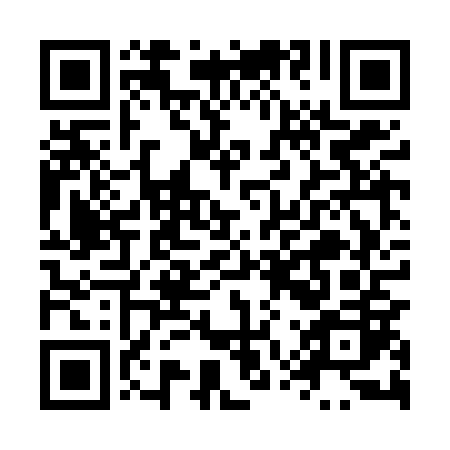 Ramadan times for Susk-Parcele, PolandMon 11 Mar 2024 - Wed 10 Apr 2024High Latitude Method: Angle Based RulePrayer Calculation Method: Muslim World LeagueAsar Calculation Method: HanafiPrayer times provided by https://www.salahtimes.comDateDayFajrSuhurSunriseDhuhrAsrIftarMaghribIsha11Mon4:094:096:0411:513:425:395:397:2712Tue4:074:076:0211:513:435:415:417:2913Wed4:044:046:0011:513:455:435:437:3114Thu4:024:025:5711:503:465:445:447:3315Fri3:593:595:5511:503:485:465:467:3516Sat3:563:565:5311:503:495:485:487:3717Sun3:543:545:5011:493:515:505:507:3918Mon3:513:515:4811:493:525:525:527:4119Tue3:483:485:4511:493:545:535:537:4320Wed3:463:465:4311:493:555:555:557:4621Thu3:433:435:4111:483:575:575:577:4822Fri3:403:405:3811:483:585:595:597:5023Sat3:373:375:3611:483:596:016:017:5224Sun3:353:355:3411:474:016:026:027:5425Mon3:323:325:3111:474:026:046:047:5626Tue3:293:295:2911:474:046:066:067:5827Wed3:263:265:2611:474:056:086:088:0128Thu3:233:235:2411:464:066:096:098:0329Fri3:203:205:2211:464:086:116:118:0530Sat3:173:175:1911:464:096:136:138:0731Sun4:144:146:1712:455:107:157:159:101Mon4:114:116:1512:455:117:177:179:122Tue4:084:086:1212:455:137:187:189:143Wed4:054:056:1012:445:147:207:209:174Thu4:024:026:0712:445:157:227:229:195Fri3:593:596:0512:445:177:247:249:226Sat3:563:566:0312:445:187:257:259:247Sun3:533:536:0012:435:197:277:279:278Mon3:503:505:5812:435:207:297:299:299Tue3:473:475:5612:435:227:317:319:3210Wed3:443:445:5312:425:237:327:329:34